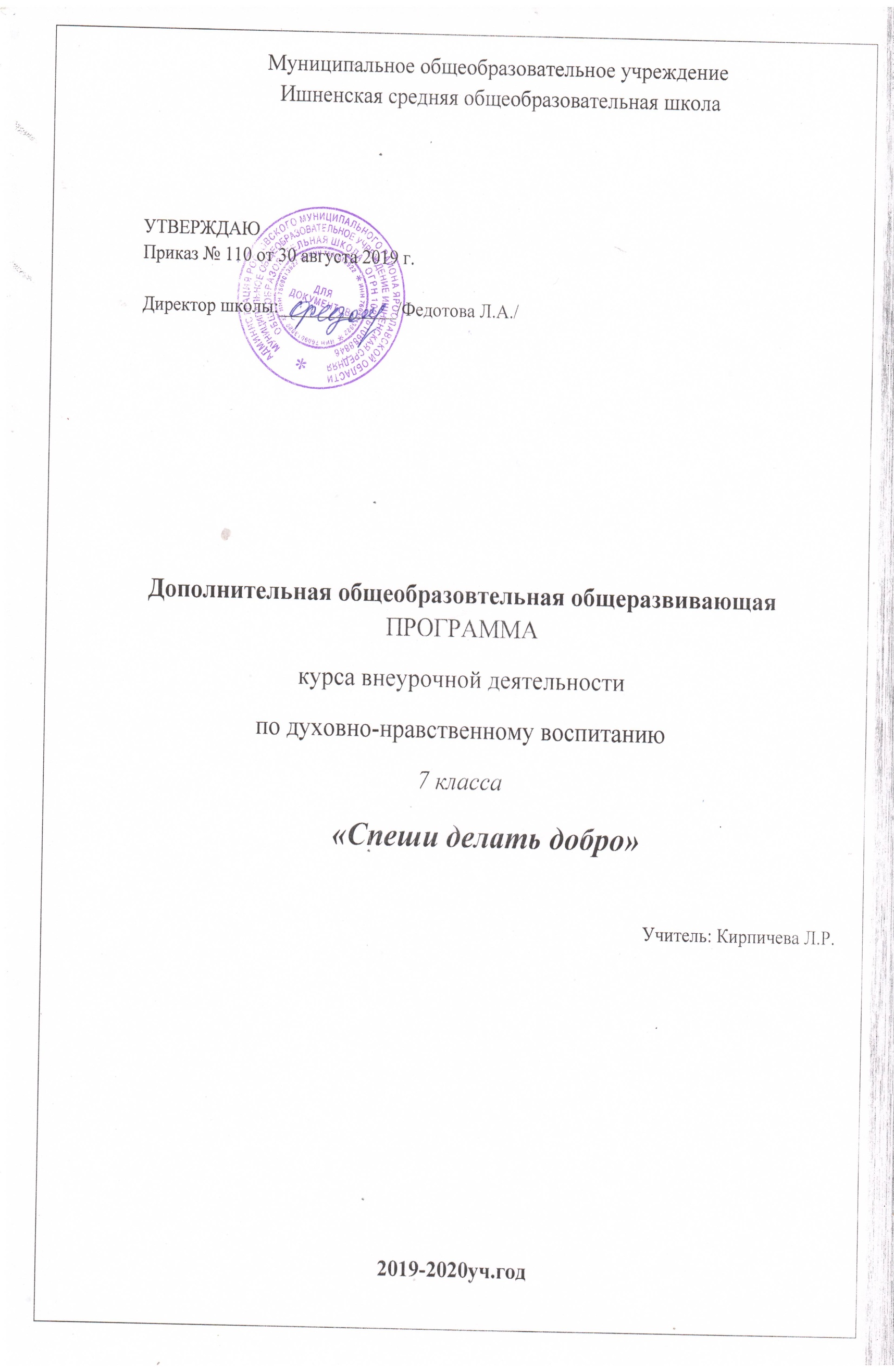 ПОЯСНИТЕЛЬНАЯ ЗАПИСКАПрограмма составлена из расчета на 34 часа в год (1 час в неделю) на изучение в 7 классе.Проблема организации внеурочной деятельности в соответствии с ФГОС второго поколения становится одним из ключевых вопросов современного образования. Внеурочная деятельность в соответствии с требованиями Стандарта организуется по основным направлениям развития личности: спортивно-оздоровительное, общеинтеллектуальное, социальное, духовно-нравственное, общекультурное.В образовательном учреждении имеется опыт организации внеурочной деятельности на ступени начального общего образования. Учитывая интерес к реализуемым программам, наличие ресурсов для их реализации педагогами школы, планируются на ступени основного общего образования направления деятельности.Данная программа создана для того, чтобы обеспечить духовно-нравственное становление подрастающего поколения, познакомить детей с музейным пространством, привить любовь к Родине, родному городу, району, селу, к школе, семье. Экскурсии раскрывают широкие возможности для восприятия ребенка, а также для воспитания музейной культуры. При помощи экскурсии можно научить детей школьного возраста не только слушать, но и слышать, не только смотреть, но и видеть, наблюдать. Духовно–нравственное становление подростков, патриотическое воспитание, подготовка их к самостоятельной жизни - есть важнейшая составляющая развития общества, государства.Программа предназначена для обучающихся 7 класса в средних общеобразовательных школах. Дополнительное образование учащихся туристско – экскурсионной направленности призвано усилить развивающий, познавательный, творческий, деятельностно–практический, эмоционально-ценностный эффект образования. Экскурсии имеют большое значение в формировании гармоничной, всесторонне развитой личности ребёнка. Целью экскурсионной работы является приобщение учащихся к культурному и историческому наследию.Экскурсии помогают решить ряд задач: активизируют познавательный интерес, расширяют кругозор детей, углубляют и систематизируют знания об истории и культуре нашей Родины, формируют отношение ребят к природе, различным явлениям общественной жизни, моральным нормам и принципам, расширяют представления детей о труде людей разных профессий, постепенно приобщают к миру искусства, формируют художественный вкус, развивают черты прекрасного в духовном облике ребёнка.Не надо ставить только задачу информировать учеников о музеях и выставках, не стремиться использовать музей только как наглядное пособие к урокам литературы, истории, биологии, физики. Увиденное на экскурсии, должно вызвать у ребят положительные эмоции, стать личным переживанием, достоянием души. Только тогда посещение любых учреждений культуры и искусства будет иметь воспитательный эффект. С помощью экскурсий надо постараться оказать воздействие на систему ценностей ребёнка в тот период, когда она находится в процессе становления.Программа представляет собой комплекс основных целей, задач, стратегических программных мероприятий по развитию духовно-нравственного и патриотического воспитания через экскурсионные и паломнические поездки, а также средства и механизмы, обеспечивающие их практическую реализацию.Общая характеристика курса внеурочной деятельности по духовно-нравственному воспитанию.Социальный заказ общества, семьи и самого ребенка, предъявляемый к общеобразовательному учреждению все настойчивее требует изменений, которые позволят выпускнику приобрести универсальные учебные действия, социальные компетентности, помогут стать конкурентоспособным и успешным в жизни человеком, гражданином своей страны, принимающим активное участие в общественно-политической жизни строящегося гражданского общества. Однако, детским душам (да и взрослым тоже) сейчас так не хватает доброты и милосердия. Уметь радоваться успехами своих товарищей, достойно переживать свои неудачи и быть рядом,   когда    неудача у другого – вот  те маяки, на которые необходимо постоянно равняться.  Воспитание в ребенке чувства доброты, отзывчивости, сострадания, толерантности невозможно без комплексного подхода к каждой индивидуальной личности.Основная цель: развитие и воспитание функционально грамотной личности, человека нравственного, культурного, деятельного созидателя, гражданина, усвоившего общечеловеческие и национальные ценности.Перед воспитателем при этом стоят важные задачи: Развивать у учащихся коммуникативные навыки;Воспитывать нравственные качества личности ребёнка;Способствовать освоению учащимися основных социальных ролей, моральных и этических норм;Способствовать формированию умения понимать себя и других, давать правильную оценку поступкам других людей, вести диалог, участвовать в совместных мероприятиях;Познакомить с основными правилами делового и бытового этикета;Формировать понимание значения дружбы для каждого ребенка.Вся программа духовно-нравственного развития и воспитания направлена на то, чтобы ребенок чувствовал себя комфортно в детском коллективе, мог свободно общаться, играть, выказывать чувство сострадания, стремился к взаимовыручке и взаимоподдержке.
 Достижению поставленной цели духовно-нравственного развития и воспитания будут способствовать решение следующих основных задач:создание и поддержка воспитательного уклада школьной жизни;реализация воспитательного потенциала познавательной деятельности младшего школьника на занятиях;реализация воспитательного потенциала внеурочной деятельности младших школьников;начало формирования коллектива в классах;налаживание социального партнерства школы с семьями учащихся.Методы реализации программы:Словесный (раскрытие понятий «духовность», «нравственность», «доброта», «человечность», «сочувствие»)Наглядный Практический Виды деятельности:Беседа Разучивание стихотворенийИгры КонкурсыЛичностные и метапредметные результаты освоения курса внеурочной деятельности.Личностные результаты внеурочной деятельности отражают:Воспитание осознание своей этнической принадлежности, знание истории, языка, культуры своего народа, своего края, основ культурного наследия народов России и человечества; усвоение гуманистических, демократических и традиционных ценностей многонационального российского общества; воспитание чувства ответственности и долга перед Родиной;Формирование ответственного отношения к учению, готовности и способности обучающихся к саморазвитию и самообразованию на основе мотивации к обучению и познанию, осознанному выбору и построению дальнейшей индивидуальной траектории.Развитие морального сознания и компетентности в решении моральных проблем на основе личностного выбора, формирование нравственных чувств и нравственного поведения, осознанного и ответственного отношения к собственным поступкам;Метапредметные результаты внеурочной деятельности:Познавательные УУД: Работа с информацией;Работа с учебными моделями; использованиеЗнаково-символических средств, общих схем решения; выполнение логических операций сравнения,Анализа, обобщения, классификации, установления аналогий, подведения под понятие.Развивать мотивы и интересы своей познавательной деятельности;Осознанно выбирать наиболее эффективные способы решения учебных и познавательных задачОсуществления осознанного выбора в учебной и познавательной деятельности;Умение определять понятия, создавать обобщения, устанавливать аналогии, классифицировать,Смысловое чтение;Регулятивные УУД: Управление своей деятельностью; контроль и коррекция;Инициативность и самостоятельность.умение самостоятельно определять цели своего обучения, ставить и формулировать для себя новые задачи в учёбе и познавательной деятельности, развивать мотивы и интересы своей познавательной деятельности;умение соотносить свои действия с планируемыми результатами, осуществлять контроль своей деятельности в процессе достижения результата. умение оценивать правильность выполнения учебной задачи, собственные возможности её решения.работать индивидуально и в группе.Коммуникативные УУД: речевая деятельность;навыки сотрудничества;умение организовывать учебное сотрудничество и совместную деятельность с учителем исверстниками; работать индивидуально и в группе: находить общее решение и разрешатьконфликты на основе согласования позиций и учёта интересов; формулировать,аргументировать и отстаивать своё мнение;умение осознанно использовать речевые средства в соответствии с задачей коммуникациидля выражения своих чувств, мыслей и потребностей; планирования и регуляции своейдеятельности; владение устной и письменной речью, монологической контекстной речьюсмысловое чтение.К концу обучения учащиеся должны иметь:Начальные представления о моральных нормах и правилах нравственного поведения;	Нравственно-этический опыт взаимодействия со сверстниками, старшими и младшими детьми, взрослыми в соответствии с общепринятыми нравственными нормами;Способность эмоционально реагировать на негативные проявления в детском обществе и обществе в целом, анализировать нравственную сторону своих поступков и поступков других людей;Уважительное отношение к родителям, к старшим, заботливое отношение к младшим;Знание традиций своей семьи и образовательного учреждения, бережное отношение к ним.Содержание курса внеурочной деятельности  с указанием форм организации учебных занятий, основных видов учебной деятельности.Проблема духовно-нравственного воспитания в условиях современного общества приобрела особое значение. Потеря моральных ориентиров, обесценивание таких понятий, как совесть, честь, долг, привели к негативным последствиям в обществе: социальное сиротство, усиление криминогенности и наркомании среди подростков, потеря позитивной мотивации к учению. В Концепции  духовно- нравственного развития и воспитания гражданина России определён современный национальный воспитательный идеал. Это высоконравственный, творческий, компетентный гражданин России, принимающий судьбу Отечества как свою личную, осознающий ответственность за настоящее и будущее своей страны, укорененный в духовных и культурных традициях многонационального народа Российской Федерации.Работа по духовно-нравственному воспитанию должна начинаться в младшем школьном возрасте со знакомства детей с нравственными нормами и правилами поведения и формирования моральных привычек. В детском коллективе ребенок имеет возможность проверить на собственном опыте свои знания, представления и склонности нравственного порядка, что обеспечивает переход внешних моральных требований во внутренние. Программа «Уроки нравственности» составлена на основе программы   Э.Козлова, В. Петровой, И. Хомяковой «Азбука нравственности», и может быть реализована учителем начальной школы в  сотрудничестве с родителями. Возможно привлечение заинтересованных учащихся и педагогов дополнительного образования. Учитель проводит занятия во внеурочное время один раз в неделю. На занятиях присутствует весь класс или группа учащихся 8 – 10 человек.«Уроки нравственности» должны быть эмоциональными, строиться на непроизвольном внимании и памяти, включать в себя игровые элементы. Необходимо использовать  яркую наглядность и электронные ресурсы. В качестве домашнего задания можно рекомендовать детям завершить рисунок, прочитать книжку или рассказ вместе с родителями.  Важно отметить всех, кто  выполнил  домашнюю работу. На уроках нравственности важна активность школьника, его участие в  обсуждениях жизненных ситуаций. Это уроки разъяснения, объяснения и обучения. Основная задача учителя состоит в том, чтобы пробудить у ребёнка интерес к внутреннему миру человека, заставить задуматься о себе и своих поступках, их нравственной сущности. Календарно-тематическое планированиеМатериально техническое обеспечение внеурочной деятельности:Т.Н.Максимова «Классные часы»О.Е.Жиренко «Я – гражданин России» Классные часыЛ.И.Гайдина «ГПД 7 класс»Н.Ф.Дик «Классные часы»Интернет-сайт «Открытый урок»Интернет-сайт «nsportal»Интернет-сайт «Первое сентября»А.В. Давыдова «Классные часы»№ТемаФорма работыЛитература1Памятный день 3 сентября – День солидарности в борьбе с терроризмом.Беседа2Духовные ценности человечества и литература.Беседа-обсуждениеТ.Н. Максимова«Классные часы»3Вежливость-превыше  всегоОбсуждение ситуаций«Концепция духовно-нравственного развития» А.Я. Данилюк4Что такое хорошо и что такое плохо?Беседа-викторина«Концепция духовно-нравственного развития» А.Я. Данилюк5День учителяБеседа-обсуждениеТ.Н. Максимова«Классные часы»6Добрым быть совсем не простоБеседа-викторина«Концепция духовно-нравственного развития» А.Я. Данилюк7Чудо земли - хлебБеседа. РассказТ.Н. Максимова«Классные часы»8Уважение к старшимБеседа-обсуждение«Концепция духовно-нравственного развития» А.Я. Данилюк9Ссориться не будем!Рассказ.БеседаДидактический материал «Уроки доброты»10Люди-друзья природыКВНЛ.И. ГайдинаА.В.Кочергина«ГПД 7 класс»11«Ласковые слова»Беседа. Обсуждение ситуацийТ.Н. Максимова«Классные часы»12«Спеши делать добро»Рассказ.БеседаДидактический материал «Уроки доброты»13Воспитай себяБеседа-обсуждениеТ.Н. Максимова«Классные часы»14Новогодняя сказкаРазучивание стихов15Рождество ХристовоРазучивание стихов16Как появилась религия?Т.Н. Максимова«Классные часы»17С детства дружбой дорожиБеседа .Обсуждение ситуацийЛ.И. ГайдинаА.В.Кочергина«ГПД 7 класс»18Хочу и надо - трудный выборБеседаЛ.И. ГайдинаА.В.Кочергина«ГПД 7 класс»19Весёлые стартыСпортивные соревнования20Мир человеческих чувствБеседа. Обсуждение ситуацийЛ.И. ГайдинаА.В.Кочергина«ГПД 7 класс»21Мир человеческих чувствОтношения в семьеБеседа. Обсуждение ситуацийЛ.И. ГайдинаА.В.Кочергина«ГПД 7 класс»22Для чего нужна  религияБеседа«Концепция духовно-нравственного развития» А.Я. Данилюк23Наш характерБеседа. Обсуждение ситуаций«Концепция духовно-нравственного развития» А.Я. Данилюк24Милая мамаРассказ. БеседаТ.Н. Максимова«Классные часы»25Без друга в жизни тугоБеседа. ОбсуждениеИграЛ.И. ГайдинаА.В.Кочергина«ГПД 7 класс»26Человек среди людейРассказ. БеседаТ.Н. Максимова«Классные часы»27Берегите воду!Просмотр мультфильмовБеседаТ.Н. Максимова«Классные часы»28Пасхальный благовестРассказ. Беседа29Что значит-быть полезным людям?Рассказ. БеседаЛ.И. ГайдинаА.В.Кочергина«ГПД 7 класс»30Мир моих увлеченийРассказ. БеседаТ.Н. Максимова«Классные часы»31Мир профессийРассказ. БеседаИнтернет-сайт «Открытый урок»32Мир профессий (продолжение)Рассказ. БеседаИнтернет-сайт «Открытый урок»33Здравствуй, лето красное!РассказЧтение стиховКонкурсыЛ.И. ГайдинаА.В.Кочергина«ГПД 7 класс»34Итоговое занятие. Мое безопасное летоРассказ. Беседа